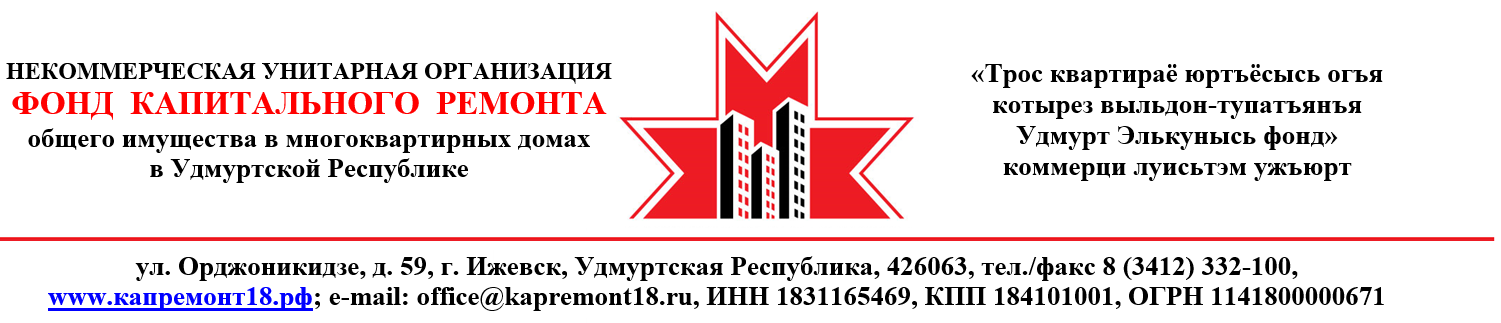 Уважаемый собственник!	Сообщаем Вам о том, что вследствие изменения программной стоимости проведения капитального ремонта МКД по адресу: УР, г. Глазов, ул. _________, д.___, в соответствии с постановлением Правительства Удмуртской Республики «О внесении изменения в постановление Правительства Удмуртской Республики от 29 сентября 2014 года № 370 «Об утверждении Краткосрочного плана реализации Региональной программы капитального ремонта общего имущества в многоквартирных домах в Удмуртской Республике»» от 27 июля 2015 года № 373,  на Вашем лицевом счете возникла переплата в размере ____________ руб.	Для возврата денежных средств Вам необходимо написать заявление по прилагаемой форме с указанием суммы и реквизитов платежа (заявитель и получатель платежа – одно лицо) и отправить его по адресу: 426063, УР, г. Ижевск, ул. Орджоникидзе, 59, либо по электронной почте  office@kapremont18.ru. К заявлению необходимо приложить копии следующих документов:чек об оплате взноса; паспорт (первая страница и регистрация по месту жительства);свидетельство о государственной регистрации права на помещение в МКД. Приложение: - бланк заявления на 1 листе.Исполняющему обязанности директора НУО «Фонд капитального ремонта в УР»Горбунову А.Л.от _________________________________________Проживающего (ей) по адресу:___________________________________________                                                                                                                          ___________________________________________Тел. __________________________________ЗАЯВЛЕНИЕ	Мною излишне оплачена денежная сумма в размере ______________руб.            коп.                                                                                                                               в НУО «Фонд капитального ремонта в УР». 	Прошу вернуть мне излишне оплаченную сумму на мой банковский счет по следующим реквизитам:Для банковского перевода нужно указать: Наименование банка________________________________________Корсчет __________________________________________________БИК ________________________, ИНН _______________________КПП ________________РАСЧЕТНЫЙ СЧЕТ __________________________Паспорт гражданина РФ _________ №____________, выдан ___________________________________________________________________________________________ «___»_______________г.Приложение:копия паспорта на ____ листах;копия чека об оплате на _____ листах;копия свидетельства о регистрации права собственности на _____ листах.«__»_________201__г.